Galmaarden, 13 maart 2020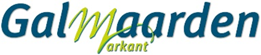 Gemeentelijk onderwijs GalmaardenLessen geschorst, wat nu?De Nationale Veiligheidsraad heeft beslist om de lessen te schorsen in alle scholen om de verdere verspreiding van het coronavirus in te dijken en de kwetsbare groepen te beschermen. Wat betekent dit voor onze scholen?De federale maatregelen leggen ons echter op noodopvang te organiseren voor de kleuters en leerlingen van wie ouders zelf niet in opvang kunnen voorzien of voor leerlingen die anders opgevangen worden door hun grootouders. De gezondheidsdeskundigen raden ten stelligste af om kinderen nu te laten opvangen door hun grootouders of door personen die behoren tot de risicogroepen (diabetici, personen met hart-, long- of nieraandoeningen, zwangere vrouwen of personen met een verzwakt immuunsysteem).Bij het organiseren van deze opvang houden we ook rekening met hygiëne, afstand, ventilatie,...Voor de opvang gelden onderstaande maatregelen:Opvang wordt dagelijks voorzien van 6.30 uur tot 18 uur.Alle kinderen worden geregistreerd bij aankomst en vertrek aan het gekende aanmeldpunt voor de kinderopvang.We vragen iedereen om zich aan te melden aan het aanmeldpunt (dit staat duidelijk aangegeven). Vanaf dat punt wordt het kind begeleid naar de opvangruimte om maximaal gevolg te geven aan de oproep om geen externen toe te laten tot de scholen.Er worden gedurende deze periode geen warme maaltijden voorzien. Kinderen nemen hun eigen lunchpakket mee.Op school wordt er enkel water voorzien voor de kinderen. Andere dranken kunnen ze desgewenst van thuis meenemen.Ook de fruitmomenten worden gedurende deze periode geannuleerd. Tijdens deze periode worden alle geplande evenementen en uitstappen geannuleerd. Alle niet strikt noodzakelijke overlegmomenten worden uitgesloten.Nogmaals adviseren wij iedereen die andere opvangmogelijkheden heeft om de kinderen niet naar school te sturen, om zo de verspreiding van het coronavirus zo veel mogelijk te vertragen.Deze maatregel duurt voorlopig tot en met 3 april 2020. Gedurende deze periode worden er geen schoolse afwezigheden geregistreerd. De begeleidende klassenraden zullen nagaan hoe we de gemiste leerstof bijwerken. Je ontvangt daarover later de nodige informatie.  Wat kan je als ouder doen?Blijf alert voor mogelijke symptomen bij je kind (zoals vooral koorts, maar ook hoesten, zich grieperig voelen). Als die optreden, neem je contact op met de huisarts. Spreek met je met je kind over het coronavirus:  https://onderwijs.vlaanderen.be/nl/hoe-spreek-je-met-kinderen-over-het-coronavirus Meer informatie?Algemene info en veel gestelde vragen: www.info-coronavirus.be.Heb je nog een vraag? Bel 0800 14 689 of mail info-coronavirus@health.fgov.be.Extra informatie voor ouders op https://onderwijs.vlaanderen.be/nl/coronavirus-voor-oudersVolg onze gemeentelijke informatiekanalen: www.galmaarden.be en www.facebook.com/gemeenteGalmaarden Alvast bedankt voor jouw medewerking en begrip.Alleen samen verslaan we deze situatie. We rekenen op elkaar en op ieders gezond verstand.Met vriendelijke groetenSchoolbestuur Galmaarden en directies gemeentelijke basisscholenUit praktische overwegingen vragen we je tot slot onderstaand strookje zo snel mogelijk te willen invullen en (elektronisch) terug te willen bezorgen aan de school.___________________________________________________________________________________………………………………………………………………………….  uit klas…………………………………………………………. zal tijdens deze volledige periode met zekerheid NIET naar de noodopvang komen.Naam + handtekening ouder(s): 	………………………………………………………………………….					………………………………………………………………………….ð Gelieve dit formulier terug te bezorgen aan de school of via dit e-mailadres:      school@gbsgalmaarden.be     Dit mag ook gedeponeerd worden in de brievenbus van de school.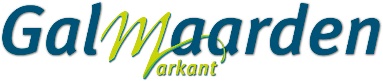 Alle lessen worden geschorst, de kinderen krijgen geen les.WE RADEN IEDEREEN AAN OM DE KINDEREN MAXIMAAL IN HUN THUISOMGEVING TE HOUDEN, dit om het contact tussen een (eventueel onbekende) besmette persoon en gezonde, niet besmette personen te vermijden.